Ruhlstraße 9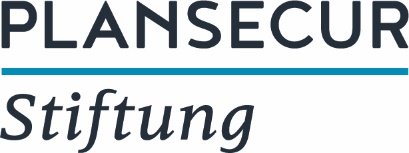 34117 KasselJa, ich möchte helfenund die Arbeit der Plansecur Stiftung durch regelmäßige Spenden unterstützen:Zahlungsweise 	 vierteljährlich	 halbjährlich           jährlich        (Der jährliche Spendenbetrag sollte mindestens 100,- Euro betragen.)Meine Spenden an die Plansecur Stiftung sind steuerlich absetzbar. Nach Jahresende erhalte ich eine Zuwendungsbestätigung über den Gesamtbetrag der Spenden. SEPA-Lastschriftmandat	für Ihre Spende an die Plansecur StiftungGläubiger-IdentifikationsnummerDE02 ZZZ0 0000 3682 42(Wird Ihnen nach Erhalt des Lastschrift-Mandats mitgeteilt.)Ich/Wir ermächtige(n) die Plansecur Stiftung, Zahlungen von meinem/unserem Konto mittels Lastschrift einzuziehen. Zugleich weise(n) ich/wir mein/unser Kreditinstitut an, die von der Plansecur Stiftung auf mein/unser Konto gezogenen Lastschriften einzulösen. Hinweis: Ich kann/Wir können innerhalb von acht Wochen, beginnend mit dem Belastungsdatum, die Erstattung des belasteten Betrags verlangen. Es gelten dabei die mit meinem/unseren Kreditinstitut vereinbarten Bedingungen.			       Nur zur Verwendung durch den GläubigerHinweise zum Datenschutz:Unsere Datenschutzerklärung kann unter folgendem Link eingesehen und abgerufen werden: https://plansecur-stiftung.de/files/user_upload/Plansecur-Stiftung/PDF/datenschutzerklaerung_ps_stiftung_01_2019.pdfEs besteht jederzeit das Recht, ohne Angabe von Gründen der weiteren Nutzung personenbezogener Daten für den Versand von Rundbriefen, Einladungen und anderen Informationen zu widersprechen. Meine Jahresspende beträgt               EuroMandatsreferenz*Name des KontoinhabersStraße und HausnummerPLZ und OrtE-Mail-Adresse(Angabe freiwillig)IBANBank (Bezeichnung)und (SWIFT BIC)Betrag in EuroZahlungsart/HäufigkeitWiederkehrende Zahlung oder                        einmalige ZahlungOrt, DatumUnterschriftBitte senden Sie das Formblatt an:Bitte senden Sie das Formblatt an:Name des GläubigersPLANSECUR STIFTUNGStraße und HausnummerRUHLSTRASSE 9PLZ und Ort34117 KASSEL LandDEUTSCHLAND